ГОСУДАРСТВЕННОЕ ОБРАЗОВАТЕЛЬНОЕ УЧРЕЖДЕНИЕДОПОЛНИТЕЛЬНОГО ПРОФЕССИОНАЛЬНОГО ОБРАЗОВАНИЯ«НИЖЕГОРОДСКИЙ ИНСТИТУТ РАЗВИТИЯ ОБРАЗОВАНИЯ»КАФЕДРА ПЕДАГОГИКИ И АНДРАГОГИКИМетодические рекомендацииразработке инновационных форм учебных занятийАвторы - разработчикиИгнатьева Г.А., доктор пед. наук,зав. кафедрой педагогики и андрагогики;Тулупова О.В., кандидат пед. наук,доцент кафедры педагогики и андрагогики;Медвидь М.В., кандидат филолог. наук, доцент кафедры педагогики и андрагогики;Мольков А.С., старший преподаватель кафедры педагогики и андрагогики, аспирант ГОУ ВПО НГПУНижний Новгород2011Содержание методических рекомендаций 1. Проектирование системы учебных занятий по предмету[1]1.1. Логика проектирования системы учебных занятийПри конструировании системы учебных занятий по предмету в соответствии с требованиями ФГОС общего образования приоритет отдается целям самореализации обучающихся, затем - формам и методам обучения, позволяющим организовать продуктивную учебную деятельность, потом - содержанию учебного материала. Организационные формы и методы обучения имеют приоритет перед содержанием учебного материала, активно влияют на него, могут его видоизменять и трансформировать. При таком подходе акцент переносится с вопроса «чему учить» на вопрос «как учить»: в центре внимания педагога оказывается не учебный материал, а сам обучающийся, его учебная деятельность.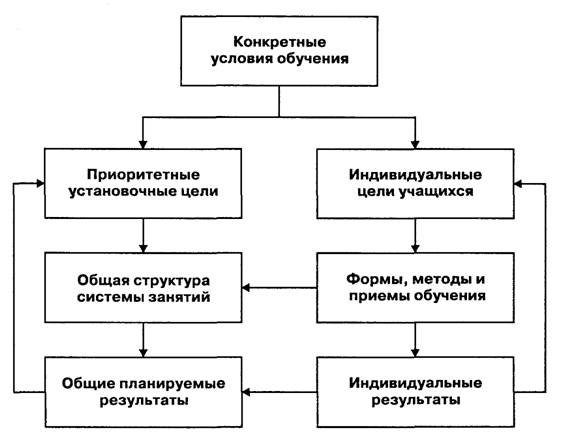 Рис.1. Структура проектирования системы учебных занятийПриоритетные установочные и индивидуальные цели обучения формулируются на основе конкретных условий обучения. Данные цели достигаются разными путями, зависящими от выбора базовой технологической структуры учебных занятий, оптимального набора форм и методов обучения, индивидуальных образовательных маршрутов обучающихся.1.2. Технологическая структура системы учебных занятийВыбор технологической структуры является начальным этапом конструирования системы учебных занятий. Возможны следующие типы таких структур:1. Последовательная структура. Все вопросы курса (раздела, темы) изучаются последовательно в соответствии с порядком, предложенным учебной программой.2. Блочная структура. Материал разделов (тем) рассматривается сразу как единый логический блок, который затем прорабатывается на отдельных занятиях. Ученики составляют и защищают собственные концепты разделов (тем) в начале и в конце ее изучения.3. Разнородные концепты. Последовательно рассматриваются различные концепты содержания: исторический, методологический, экологический, технический и др., имеющие знаковую, образную или символическую форму представления информации. Концепты предлагаются учителем, а также могут составляться учениками.4. Однородная деятельность. Учебные занятия по разделам (темам) проводятся на основе одной ведущей деятельности, например проектной или решение задач. Образовательной доминантой в данном случае выступает предметная деятельность учеников, содержание материала оказывается вторичным и вариативным.5. Групповая работа. Учебный материал изучается дифференцированно, ученики делятся на группы по целям, склонностям или желаниям, например: теоретики, экспериментаторы, историки. Все группы занимаются одновременно, каждая - по своему плану, разрабатывая содержание в своем аспекте. Для обозначения общих «связок» в работе применяются лекции учителя.6. Ситуативная структура. Структура занятий опирается на технологические этапы создания и развития образовательной ситуации: на первых занятиях происходит обеспечение мотивации деятельности, постановка проблемы; затем организуется индивидуальное или коллективное ее решение, демонстрация и обсуждение полученных результатов; после этого изучаются культурно-исторические аналоги, формулируются результаты, проводится рефлексия и оценка индивидуальной и коллективной деятельности.1.3. Технологическая карта системы учебных занятийТехнологическая карта – это педагогическое средство, инструментарий конструирования системы учебных занятий с целью обеспечения как индивидуального образовательного движения каждого ученика, так и всего образовательного процесса в целом. Приводимая ниже технологическая карта демонстрирует фрагмент системы учебных занятий, представляющий целостный блок занятий по определенной теме.1.4. Тематическое планирование учебных занятийТематический план и представляет собой планируемый образ обучения по всем крупным темам или разделам учебного курса и составляется, как правило, на весь учебный год. В самом общем виде годовой тематический план представляет собой перечень тем всех занятий. Основная цель планирования - определить оптимальное содержание занятий и рассчитать необходимое для них время.Алгоритм тематического планирования:Изучение учебной программы. Особое внимание уделяется общему количеству отводимых на учебный курс часов, главным тематическим блокам или разделам курса и деятельностной направленности программы (универсальные учебные действия). Учитывается также выбранная педагогом дидактическая система обучения.Общее количество годовых часов распределяется по основным разделам (блокам) курса с учетом как содержательных, так и деятельностных компонентовРассчитывается учебное время для каждого из основных блоков тематического планаПланирование занятий внутри каждого из блоков тематического плана. Во-первых, определяются главные цели, которые будут решаться в каждом блоке (разделе, теме). Эти цели являются продолжением целевых установок программы курса. Во-вторых, выбирается оптимальная технологическая структура занятий по блоку. В-третьих, на основе технологической карты уточняются формы предполагаемых занятий, методический инструментарий и другие особенности обучения.Схема представления учебных занятий в тематическом плане:1. Номер занятия в данном блоке и с начала года, например: урок 2/53, т. е. второй урок по данной теме, пятьдесят третий - с начала занятий.2. Тема занятия.3. Тип (форма) занятия (урок, лекция, семинар, экскурсия, лабораторная работа и т. п.).4. Цель занятия (записывается главная цель, относящаяся к планированию приращения учеников; при поурочном планировании цели могут быть детализированы и конкретизированы).5. Дидактические средства (раздаточный материал, плакаты, компьютерные программы и т. п.).6. Домашнее задание (творческое, номер параграфа из учебника, номер задачи из задачника, по индивидуальным маршрутам и т. д.).При желании учитель может включить в описание занятий и другие элементы, например методы обучения, ключевые проблемы, виды деятельности учеников и т. п.1.5. Индивидуальная программа учебных занятийИндивидуальная программа учебных занятий составляется и корректируется учеником совместно с учителем. К основным элементам данной работы относятся: целеполагание ученика, планирование и выполнение им намеченных планов, рефлексия и самооценка деятельности. В результате ученик становится субъектом, конструктором своего образования.Особенность обучения школьников конструированию индивидуальных программ заключается в том, что им предлагаются алгоритмические предписания по составлению этих программ; затем ученики представляют свои программы учителю или защищают их в качестве творческой работы.В результате составления учениками индивидуальных программ в общей системе занятий учителя присутствуют элементы ученических систем занятий. Реализация ученических элементов занятий в общеклассной системе занятий предусматривает динамику внутренних изменений учеников в ходе освоения ими системообразующих образовательных процедур, таких, как целеполагание, планирование, освоение способов учебной деятельности, нормотворчество, рефлексия, самооценка и др.Основные образовательные процедуры и составляющие их элементы конструирования индивидуальных программ учебных занятий.Целеполагание:• выбор учеником целей деятельности из предложенных учителем;• формулирование (вербализация) учениками собственных целей из известных ранее;• формулирование целей на основе рефлексии выполненной учащимися деятельности;• формулирование тактических и стратегических целей;• включение целеполагания в качестве элемента любой деятельности ученика.Планирование:• составление простого плана действий для отдельной операции;• разработка составного плана на урок;• конструирование сложного плана изучения темы;• разработка плана решения проблемы;• составление исследовательских планов;• разработка проектов.Освоение способов учебной деятельности:• виды и способы деятельности, присущие изучаемой дисциплине (например: отыскание способов сложения чисел с переходом через десяток, нахождение способов разбора слов по составу, придумывание методов стихосложения);• способы познания фундаментальных образовательных объектов (естественнонаучные, математические, чувственно-образные, художественные, коммуникативные и др.);• увеличение количества усвоенных приемов, техник и технологий познания;• овладение формами, методами и средствами обучения (игровые, исследовательские, проблемно-эвристические, информационные и иные технологии обучения);Освоение способов нормотворчества:• построение алгоритмов решения задач;• конструирование правил проведения дидактических игр;• способы организации работы в группе;• способы выстраивания принципов своей учебной деятельности.Освоение рефлексии деятельности:• припоминание элементов выполненной учеником деятельности;• фиксация рассмотренного содержания и его границ;• выявление своих результатов и способов их получения;• выявление имеющихся или возникающих противоречий;• вербальные формы рефлексии деятельности за небольшой промежуток времени;• эмоционально-образные способы рефлексии;• рефлексивное построение образовательного среза по изучаемым темам;• встраивание полученных образовательных продуктов в общую систему или теоретическую схему;• построение многоуровневой рефлексивной модели, описывающей технологии деятельности отдельных участников образовательного процесса в их взаимодействии;• построение объемной модели индивидуально-коллективной деятельности, включающей в себя весь спектр траекторий, сфер и продуктов деятельности, а также возникающие проблемы субъектов этой деятельности и способы их решения.По каждой из перечисленных процедур учитель планирует движение учеников от фрагментарного применения отдельных ее элементов до целостного осуществления в виде системы. По мере освоения данных процедур увеличивается осознанность учащихся в выборе целей, направлений и средств своего образования, конструируется системный механизм их самодвижения в определенной предметной области.2. Типология уроков в современной дидактикеТипология уроков представляет собой классификацию уроков на типы и виды (составляющие соответстветствующего типа уроков) по различным основаниям. В традиционной отечественной дидактике, как правило, используют типологии уроков по внешним основаниям:Классификация уроков по дидактическим целям:- комбинированный урок;-урок совершенствования знаний, умений, навыков;-урок изучения нового материала;- урок контроля;- урок обобщающего повторения;- урок с личностно-ориентированной и воспитательной направленностью.2. Классификация уроков по этапам формирования навыка:- вводный урок;- тренировочный урок;- итоговый урок.3. Классификация уроков по используемым приемам активизации познавательного интереса и познавательной деятельности:- урок-практикум;- урок-семинар;- урок-лекция;- урок-зачет;- урок-игра;- урок-конференция;- урок-экскурсия и др.4. Классификация уроков по способу организации общения участников учебно-воспитательного процесса:- урок организации работы в динамических парах или парах сменного состава;- урок организации работы в статистических парах или парах постоянного состава;- урок работы в малых группах;- урок коллективного способа обучения.5. Классификация уроков по приоритетно используемому методу обучения:- информирующий урок;- проблемный урок;- исследовательский урок;- эвристический урок.6. Классификация уроков по типу межпредметных связей:- интегрированный урок;- библиотечный урок;- клубный урок;- медиаурок.В развивающих и личностно-ориентированных системах образования приняты особые типологии уроков, где в основу классификаций положены внутренние основания, связанные с методологическими параметрами данных образовательных систем. Так в системе развивающего обучения Д.Б. Эльконина – В.В. Давыдова используется типология уроков по структуре учебной деятельности, включающая:Урок постановки учебной задачи.Урок преобразования условий учебной задачи.Урок моделирования.Урок преобразования модели.Урок построения системы конкретно-практических задачУрок контроляУрок оценкиКомбинированный урок (представляющий полный цикл учебной деятельности).При этом сам урок представляет собой не временной (45 минут), а содержательный компонент образовательного процесса, связанный с выполнением определенного учебного действия.В системе эвристического обучения А.В. Хуторского используется типология уроков, в основу которой положены способы создания учениками собственного образовательного продукта и типы образовательной продукции, являющейся результатом выполнения определенных видов деятельности: когнитивных, креативных, оргдеятельностных, коммуникативных и др. Деятельностная доминанта урока может быть одна при различных формах ее воплощения.1.    Уроки когнитивного типа:- урок-наблюдение;- урок-эксперимент;- урок исследования объекта;- поисковый урок;- лабораторно-практический урок;- урок постановки проблем и их решение;- урок конструирования понятий (правил, закономерностей, гипотез);- урок конструирования теорий;- урок-концепт, построение картины мира или ее части;- урок работы с первоисточниками (культурно-историческими аналогами);- интегративный урок;- метапредметный урок;- межпредметный урок;- урок философского обобщения.2. Уроки креативного типа:- урок составления и решения задач;- урок-диалог (дискуссия, диспут, эвристическая беседа);- урок-парадокс;- урок-фантазия;- урок изобретательства;- урок технического (научного, прикладного, художественного, социального, культурного. педагогического) творчества;- урок моделирования;- урок символотворчества;- урок «изменения» истории (собственное решение исторических событий);- урок — эвристическая ситуация;- урок открытий;- сочинение (задачи-сказки, считалки, летописи и т. п.);- деловая игра;- ролевая игра;- урок-путешествие (реальное, виртуальное);- урок-наоборот (ученик в роли учителя);- урок в школе будущего;- прогностический урок;- урок защиты творческих работ;- урок-олимпиада;- урок творческого обобщения.3. Уроки оргдеятвльностного типа:- урок целеполагания;- урок нормотворчества;- урок разработки индивидуальных образовательных программ;- урок защиты индивидуальных образовательных программ;- уроки с группой работой;- урок-проект (с использованием метода проектов);- урок-консультация (взаимоконсультация);- урок самооценок (взаимооценок);- урок-зачет (самозачет);- урок-рефлексия.4. Уроки коммуникативного типа:- бинарный урок (ведут два учителя);- урок рецензирования;- урок взаимоконтроля;- урок-вернисаж;- урок-выставка;- урок-аукцион;- урок-конференция;- урок-соревнование;- урок-КВН;- урок-«суд над явлением»;- урок-спектакль;- урок - «круглый стол»;- урок-панорама;- творческий отчет.Перечисленные типы уроков позволяют строить систему занятий, образующих целостную технологию обучения. На снове названных типов творческих уроков могут составляться и комбинированные уроки. Кроме того, каждый из перечисленных творческих уроков включает в себя неограниченный набор вариантов их построения.В условиях реализации программы формирования (развития) универсальных учебных действий как компонента основной образовательной программы начального (основного, среднего) общего образования рекомендуется использовать соответствующую типологию уроков, в основе классификации которых лежат соответствующие типы и виды УУД. Далее представлен принципиальный подход к построению типологии уроков, основанной на структуре универсальных учебных действий.Данная типология является открытой для наполнения различными видами уроков и их комбинирования.3.    Требования к структуре современного урока 3.1.         Дидактическая модель урока – образовательной ситуацииВ соответствии с требованиями ФГОС общего образования в части формирования универсальных учебных действий современный урок как инструмент реализации учителем своей рабочей учебной программы должен проектироваться в виде образовательной ситуации. Образовательная ситуация обозначает конкретный временной и пространственный участок педагогической реальности, который выполняет функцию стимула учебной деятельности и условий достижения планируемых образовательных результатов: личностных, метапредметных и предметных. Продолжительность образовательной ситуации — от нескольких минут до трех и более дней, возможна также цепочка взаимосвязанных ситуаций. Ситуативный принцип может лежать в основе каждого уровня организации образовательного процесса: отдельного урока, системы занятий по учебному курсу, деятельности всей ступени общего образования.Образовательная ситуация — это сочетание педагогической цели с условиями и обстоятельствами (содержание образования; методы, формы обучения; дидактические и технические средства и т.д.), создающее образовательную среду совместно-распределенной деятельности участников образовательного процесса с целью получения образовательного результата, имеющего форму образовательной продукции (идей, проблем, гипотез, версий, схем, опытов, текстов)Цикл образовательной ситуации включает в себя мотивацию деятельности, ее проблематизацию, личное решение проблемы участниками ситуации, демонстрацию образовательных продуктов, их сопоставление друг с другом и с культурно-историческими аналогами, рефлексию результатов.Дидактическая модель урока как образовательной ситуацииЭтап актуализации - обращение к индивидуальному опыту учащихся, актуализация мотивационных, инструментальных и когнитивных ресурсов личностиЭтап проблематизации - оформление  конструктивного конфликта как столкновения альтернативных, взаимно отрицающих друг друга видений одного и того же объекта, формулировка учениками собственного «незнания» относительно объекта учебной работыЭтап целеполагания и планирования - формулировка  учащимися цели  предстоящей деятельности по преодолению собственного «незнания» и разработка планаЭтап концептуализации - выделение сущностных особенностей изучаемого объекта на основе анализа реального контекста его существования и проявления в окружающем миреЭтап моделирования – преобразование объекта из чувственной формы в модель, где выделены существенные характеристики объекта (пространственно-графическую или знаково-символическую) и  преобразование модели с целью выявления общих законов, определяющих данную предметную областьЭтап конструирования – переход от системы теоретического мышления к системе практического мышления; решение конкретно-практических задачЭтап рефлексии – выявление ценностного отношения учащихся к полученному знанию и самому процессу познания, экспертиза полученных образовательных продуктов.3.2.         Ориентировочная основа действий учителя по проектированию урока, ориентированного на формирование / развитиеуниверсальных учебных действийПроект урока — это инструмент реализации учителем своей рабочей учебной программы. Поэтому проектирование урока начинается с планирования серии занятий по одной теме (разделу). Учитель продумывает несколько связанных между собой уроков, осуществляет их примерную разбивку по целям, темам, доминирующим видам деятельности, предполагаемым результатам. После этого учитель приступает к проектированию конкретного урока. Предлагаемая ООД учителя по проектированию урока, соответствующего требованиям реализации ФГОС общего образования, включает в себя следующие этапы:1. Определение главных образовательных результатов (личностных, предметных и метапредметных) учеников, которые выделены в общей программе по предмету и реальны для достижения в рамках времени, отведенного на освоение темы урока.2. Актуализация мотивационного, когнитивного и инструментального ресурса учащихся в сознании учителя. Учитель прогнозирует действия учащихся в отношении к теме и проблеме предстоящего урока, корректирует при необходимости планируемое содержание и средства обучения.3. Ценностная ориентация педагога по отношению к проблематике темы урока. Необходимо найти и зафиксировать многообразие или хотя бы две противоположные точки зрения на изучаемую проблему. Предварительное знание учителя о разных пониманиях проблемы поможет ему увидеть в детских суждениях на уроке индивидуальные подходы их авторов, не пройти мимо оригинальных направлений мысли учеников.4. Определение смысла урока, соотнесение этого смысла с главными целями по изучаемому курсу.5. Разработка ведущей идеи урока, которая обуславливается приоритетами в области формируемых УУД, выбранным типом урока, а также предполагаемой формой образовательного продукта.6. Формулировка заданий, определяющих организацию различных этапов урока. Предлагаемый ученикам материал имеет форму среды, в которой те будут действовать.7. Соотнесение возможных результатов учеников с требуемыми ФГОС. Определение видов образовательной продукции учащихся.8. Уточнение и письменное формулирование целей урока. Приведем примеры трех уровней целей по отношению к ученикам: «Составить числовой ряд на основе собственной математической закономерности» (предметная цель); «Сформулировать понятие «закономерность» (метапредметная цель); «Научиться формулировать свою цель, способ работы, возникшую трудность, освоить способ графической рефлексии» (личностная цель).9. Разработка одного или нескольких вариантов структуры урока.10. Написание конспекта (плана) урока. Его примерная структура:• тема урока, класс, дата проведения;• тип урока;• цели урока;• оборудование и материалы к уроку;•  главная проблема урока;• этапы и виды деятельности учеников с примерной разбивкой времени по минутам;• формулировка заданий ученикам на каждом этапе урока.;• предполагаемые результаты выполнения заданий учениками (желательно указать 2-3 возможных варианта результата);•  рисунки, задачи (с решением), схемы, таблицы, вид школьной доски;• задание ученикам по рефлексии их деятельности;• формы контроля и оценки результатов урока;• задания на дом (разные варианты на выбор или индивидуально);• рекомендуемые ученикам материалы (учебники, пособия, CD-Rom, адреса в сети Интернет и т. п.);• список литературы и других источников, использованных учителем для подготовки к уроку.4.    Анализ урока, ориентированного на формирование УУДПротокол экспертизы урока·                   35- 45 баллов – урок ориентирован на предметный результат, личностные и метапредметные результаты появляются случайным образом.·                   46-60 баллов – урок ориентирован на комплексное достижение результатов образования требуемых ФГОС.·                   61- 70 баллов - урок ориентирован на комплексное достижение результатов образования требуемых ФГОС, и учитель использует интересные методические приемы формирования УУД.[1] При разработке данного раздела использован материал учебника Хуторского А.В. Современная дидактика: Учебник для вузов. — СПб: Питер, 2001.Спасский район | Управление образования | Федеральные государственные образовательные стандарты | Методические рекомендации | Начальное образование№п/пСодержаниеСтр.1.Проектирование системы учебных занятий по предмету2.Типология уроков в современной дидактике3.Требования к структуре современного урока4.Анализ урока, ориентированного на формирование УУД5.Название блокаОсновная задачаФормы организации обученияВводные занятияАктуализировать личный опыт и знания учеников для введения в тему. Помочь в самоопределении и личном целеполагании учеников по отношению к теме. Разработать индивидуальные образовательные маршруты в рамках движения в общей темеВводный семинар, вводная лекция, проблемная лабораторная работа, разработка концепта темы, занятие по целеполаганию, и др.Основная частьДостичь главные цели по теме, выполнить основное содержание индивидуальных образовательных маршрутов учеников, освоить содержание темы,Урок, проблемный семинар, групповые и индивидуальные занятия, погружение, лекция по знакомству с культурно-историческими аналогами, деловая игра и др.ТренингДостроить созданные учениками образовательные продукты до целостной системы. Закрепить результаты основной части блока.Семинар, практикум по решению задач, лабораторная работа, «мозговой штурм», консультацияКонтрольПроверить и оценить уровень достижения поставленных целей. Обнаружить изменения в личностных качествах учеников, их знаниях, умениях, освоенных способах, в созданной образовательной продукции.Защита творческих проектов и работ, письменная контрольная работа, диктант, сочинение, рецензирование и др.Тип урокаВиды уроковУрок личностно-ориентированного типа - ориентирован на ценностно-смысловое самоопределение учащихся относительно изучаемого содержания и осваиваемых способов деятельностиУрок смыслообразования – поиск ответа на вопрос «какое значение, смысл имеет для меня учение»Урок нравственно-этического оценивания – оценка усваиваемого содержания, исходя из социальных и личностных ценностей2. Урок организационно-деятельностного типа – ориентирован на формирование умений обучающихся организовывать собственную деятельность1. Урок целеполагания - отбор целей обучения из предложенного учителем набора, их дополнение; самоопределение учеников в общем многообразии целей, уточнение и переопределение собственных целей; составление индивидуальных образовательных траекторий2. Урок планирования - составление плана и последовательности действий3. Урок прогнозирования – построение концептуального образа (обобщенной модели) раздела, темы4. Урок контроля - сличение способа действия и его результата с заданным эталоном с целью обнаружения отклонений и отличий от эталона5. Урок оценки - осознание качества и уровня усвоения способа действияУрок когнитивного типа – ориентирован на стрктуру учебной деятельноси и виды познавательной деятельностиУрок постановки учебной задачи - постановка учебной задачи на основе соотнесения того, что уже известно и усвоено учащимся, и того, что еще неизвестноУрок информационного поиска - поиск и выделение необходимой информацииАналитический урок - анализ объектов  с целью выделения признаков (существенных, несущественных), выбор оснований и критериев для сравнения, сериации, классификации объектов, установление причинно-следственных связейУрок моделирования – преобразование объекта из чувственной формы в модель, где выделены существенные характеристики объекта (пространственно-графическую или знаково-символическую) и преобразование модели с целью выявления общих законов, определяющих данную предметную областьУрок - доказательство - построение логической цепи рассуждений, доказательство; выдвижение гипотез и их обоснованиеУрок отработки освоенного способа действия - выбор наиболее эффективных способов решения задач в зависимости от конкретных условийУрок – обобщение - синтез как составление целого из частей, в том числе на основе самостоятельного достраивания, восполняние недостающих компонентов; подведение под понятия, выведение следствийУрок рефлексии - рефлексия способов  и условий действия, контроль и оценка процесса и результатов деятельности9.                Урок постановки и решения проблемУрок коммуникативного типа - обеспечивает формирование социальной компетентности, способности учетывать позиции партнеров по общению или деятельности, вступать в диалог, участвовать в коллективном обсуждении проблем, строить продуктивное взаимодействие и сотрудничествоУрок – дискуссия (диспут) - выражение с достаточно полнотой и точностью собственных мыслей в соответствии с задачами и  условиями коммуникации; выявление, идентификация проблемы, поиск и оценка альтернативных способов разрешения конструктивного конфликта, принятие решения и его реализацияУрок учебного сотрудничества - планирование учебного сотрудничества с учителем и сверстниками – определение цели, функций участников, способов взаимодействия; контроль, коррекция, оценка действий партнеровЭтапы урокаКритерии оценки эффективности урокаОценкаЭтапы урокаКритерии оценки эффективности урокаОценка1.Этап актуализации·        обращение к индивидуальному опыту обучающихся, связанному с темой урока (ЗУНы по данному предмету, знания и умения из других предметных областей, обобщенные способы деятельности, личный жизненный опыт);·        оригинальность используемых педагогом приемов актуализации;·        активность ученической позиции (связана с формой организации деятельности: фронтальная + индивидуальный опрос, коллективная дискуссия, работа в малых группах и т.п.).10бал.2.                Этап проблематизации·        наличие конструктивного конфликта (представленность разных точек зрения, разных взглядов, позиций относительно темы урока);·        четкость обозначения обучающимися границы своего «знания» - «незнания»;·                   активность ученической позиции.10бал.3.                Этап целеполагания и планирования·                   инициативность обучающихся в формулировании цели предстоящей деятельности (постановка учебной задачи);·                   четкость построения ориентировочной основы деятельности участников учебно-воспитательного процесса (план урока);·                   наличие прогностической модели ожидаемого результата урока·                   партнерство как ведущий способ взаимодействия участников УВП.10бал.4. Этап концептуализации·        наличие анализа реального контекста существования изучаемого объекта урока и его проявлений в окружающем мире·        организация коллективно-распределительной деятельности в малых группах·        способность вести дискуссию на разных уровнях·        умение аргументировать, выдвигать гипотезы, ставить вопросы на понимание10 бал.5. Этап моделирования·        обоснованность выбора модели для фиксации найденных существенных характеристик объекта урока;·        понимание учащимися смысла созданной модели как ООД решения определенного класса учебных задач;·        полнота преобразования модели и четкость формулирования объективных закономерностей, характеризующих способы решения учебно-познавательных и учебно-практических задач, связанных с объектом урока.10бал.6. Этап конструирования·        полнота охвата построенной системы конкретно-практических задач границ применимости сформулированной объективной закономерности;·        «интересность» заданий, наличие «ловушек» и приемов «провокаций» для объективации открытого на предыдущем этапе способа решения учебно-познавательных и учебно-практических задач по теме;·        многоуровневость взаимодействия: «ученик-ученик», «ученик-учитель», «ученик-группа»10бал.7. Этап рефлексии·        целесообразность выбранного способа контроля;·        уровень самостоятельности обучающихся в контроле хода решения учебной задачи урока;·        понимание обучающимися критериальной базы оценки личностных, метапредметных и предметных результатов урока;·        наличие потребности у учащихся в оценке своих действий;·        наличие самооценки, степень самостоятельности учащихся в оценивании качества своей учебной работы;·        учет позиций обучающихся и понимание субкультуры класса;·        системность и цикличность организации действия оценки;·        вариативность средств и форм оценивания10 бал.